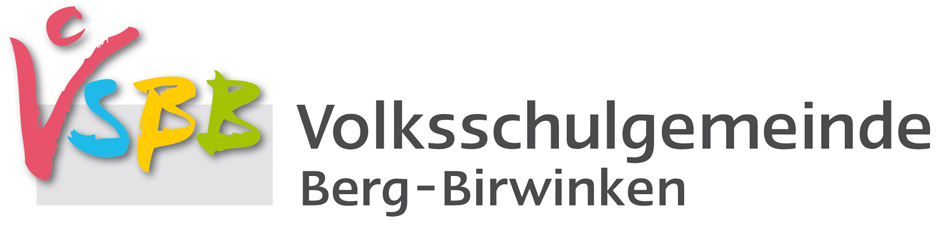 Anmeldeformular für den Mittagstisch der PS Mauren (ab 5. Februar 2024)Angaben zum KindBemerkungen/Besonderheiten Ihres Kindes (Allergien, Diäten, …):Angaben zu den Eltern/ErziehungsberechtigtenGewünschtes Angebot (zutreffendes bitte ankreuzen) Senden Sie diese Anmeldung bitte an: 
Thomas und Brigitte Ruch, Alpenblickstrasse 5, 8576 Maurenbrigitte@ruch.ch,Tel. 071 633 30 82Die Eltern/Erziehungsberechtigten haben das Reglement gelesen und sind damit einverstanden:

Datum: _____________________ Unterschrift: _______________________Reglement Mittagstisch Primarschule MaurenAngebot:Der Mittagstisch wird von Montag bis Freitag von 12:00 Uhr bis 13:15 Uhr angeboten für alle schulpflichtigen Kinder der Basisstufe und Primarschule Mauren.
Während den Schulferien und an Feiertagen bleibt der Mittagstisch geschlossen. Der Mittagstisch findet bei Familie Thomas und Brigitte Ruch, Alpenblickstrasse 5, Mauren statt.Verpflegung:Bei der Verpflegung Ihres Kindes ist Familie Ruch bemüht, es mit einer ausgeglichenen und vollwertigen Mahlzeit zu versorgen. Bitte melden Sie eventuelle Allergien Ihres Kindes.Betreuung:Die Kinder können die Zeit zwischen Mittagessen und Schulbeginn mit Spielen, Malen und Lesen verbringen. Familie Ruch ist darum besorgt, dass sie pünktlich zur Schule zurückkehren. An schulfreien Nachmittagen bitten wir Sie, die Kinder um 13:15 Uhr bei Familie Ruch abzuholen.Fehlt ein angemeldetes Kind unentschuldigt, so werden die Eltern/Erziehungsberechtigte telefonisch benachrichtigt.Regeln:Sollte der Mittagstisch durch untragbares Verhalten eines Kindes gestört werden, kann das Kind ermahnt werden. Hilft dies nicht weiter, nimmt Familie Ruch Kontakt auf zu den Eltern/Erziehungsberechtigten, um gemeinsam eine Lösung zu suchen. Tarife und Zahlungsbedingungen:Tarif: Fr. 13.- pro Mittagessen/Kind. Im Preis inbegriffen sind Betreuung, Essen und Getränke.Die Abrechnung erfolgt quartalsweise direkt durch Familie Ruch.Anmeldung:Mit dem Einreichen des Anmeldeformulars ist Ihr Kind verbindlich angemeldet. Falls Sie den Mittagstisch sporadisch nutzen möchten, bitten wir Sie, ebenfalls das Anmeldeformular auszufüllen. Eine Anmeldung ist jederzeit möglich. Kurzfristige Anmeldungen sind bis spätestens am Vorabend zu erfolgen. Abmeldung:Eine Abmeldung muss bis spätestens am Vorabend erfolgen. Bei Krankheit muss die Abmeldung bis spätestens 08:30 Uhr des gleichen Tages bei Familie Ruch erfolgen. Bei verspäteter Abmeldung oder unentschuldigter Absenz wird das Mittagessen verrechnet.Versicherung und Haftung:Die Familie Ruch haftet nicht für Schadenfälle (Personenschäden, Sachschäden). Die Versicherung und Haftung liegt in der Verantwortung der Eltern/Erziehungsberechtigten. Der Weg zum und vom Mittagstisch gilt als Schulweg und liegt ebenso in der Verantwortung der Eltern/Erziehungsberechtigten. Für mitgebrachte Spielsachen übernimmt der Mittagstisch keine Haftung.FamiliennameKlasseVorname (gegebenenfalls Rufname bitte unterstreichen)KlassenlehrpersonGeburtsdatumStart ab Woche 6 (Woche vom 5.2.24)   ab        StrassePLZ / WohnortErziehungsberechtigte/r Erziehungsberechtigte/r FamiliennameVornameTelefon (wo Sie über Mittag erreichbar sind)MontagDienstagMittwochDonnerstagFreitagBetreuungszeit12:00 – 13:15 Uhr